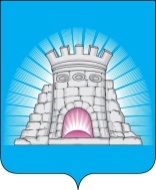 Заключение по результатам экспертно-аналитического мероприятия «Оперативный контроль исполнения бюджета городского округа Зарайск Московской области и подготовка информации о ходе исполнения бюджета городского округа Зарайск Московской области: мониторинг исполнения бюджета городского округа Зарайск  Московской области за 1 квартал 2022 года»г. Зарайск						               25 мая 2022 годаМосковской области1.Общие положения	Информация о ходе исполнении бюджета городского округа Зарайск Московской области за 1 квартал  2022 года подготовлена Контрольно-счетной палатой городского округа Зарайск Московской области (далее – КСП городского округа Зарайск) в соответствии с требованиями статей 157, 268.1 Бюджетного кодекса Российской Федерации от 31 июля 1998 года № 145-ФЗ (далее – Бюджетный кодекс РФ), а также: 	- Федеральным законом от 07.02.2011 № 6-ФЗ «Об общих принципах организации и деятельности контрольно-счетных органов субъектов Российской Федерации и муниципальных образований»; 	- Положением о Бюджетном процессе в городском округе Зарайск  Московской области, утвержденным решением Совета депутатов городского округа Зарайск Московской области от 26.10.2017 № 10/3 (далее – Положение о бюджетном процессе); 	- пунктом 1.9 плана работы Контрольно-счетной палаты городского округа Зарайск Московской области на 2022 год.Объекты экспертно-аналитического мероприятия: Финансовое управление администрации городского округа Зарайск Московской области.Исследуемый период: с 01.01.2022 по 31.03.2022 года	Анализ хода исполнения бюджета городского округа Зарайск Московской области за 1 квартал 2022 года проведен на основании:		отчета об исполнении бюджета городского округа Зарайск за 1 квартал 2022 года, утвержденного постановлением главы городского округа Зарайск Московской области от 04.05.2022 № 720/5;		сводной бюджетной росписи расходов бюджета городского округа Зарайск Московской области (по состоянию на 01.04.2022 года), представленной в КСП городского округа Зарайск Финансовым управлением администрации городского округа Зарайск;		иной информации об исполнении бюджета городского округа Зарайск Московской области за 1 квартал 2022 года размещенной в открытом доступе.2. Общая характеристика исполнения бюджета за 1 квартал 2022 года	 Решением Совета депутатов городского округа Зарайск Московской области от 16.12.2021 № 81/1 «О бюджете городского округа Зарайск Московской области на 2022 год и плановый период 2023 и 2024 годов» бюджет городского округа Зарайск Московской области на 2022 год в первоначальной редакции утвержден по доходам в объеме 2920605 тыс. рублей, по расходам в объеме 2920605 тыс. рублей, с дефицитом в размере 0 тыс. рублей (далее первоначальный бюджет).	В анализируемом периоде в Решение Совета депутатов городского округа Зарайск Московской области от 16.12.2021 № 81/1 «О бюджете городского округа Зарайск Московской области на 2022 год и плановый период 2023 и 2024 годов»  были внесены изменения решением Совета депутатов городского округа Зарайск Московской области от 28.12.2021 № 82/2.	В результате уточнения от  28.12.2021 № 82/2 бюджета городского округа Зарайск, по сравнению с показателями первоначального бюджета, общий объем доходов увеличился на 104435 тыс. рублей или на 3,6% (3025040 тыс. рублей), объем расходов увеличился на 104435 тыс. рублей или на 3,6% (3025040 тыс. рублей) (далее утвержденный бюджет).	По состоянию на 01.04.2022 года сводная бюджетная роспись утверждена финансовым управлением городского округа Зарайск в объеме  3088159,0 тыс. рублей.	Бюджет городского округа Зарайск за отчетный период 2022 года исполнен:по доходам – в объеме 582712,8 тыс. рублей или 19,3% утвержденного бюджета (за аналогичный период 2021 года – 573002,6 тыс. рублей или 21,8% утвержденного бюджета);	по расходам – в объеме 470490,8 тыс. рублей или 15,2% сводной бюджетной росписи (за аналогичный период 2021 года  - в объеме 451229,5 тыс. рублей или 14,9% сводной бюджетной росписи);	с профицитом в размере 112222,0 тыс. рублей при утвержденном годовом дефиците в размере 0 тыс. рублей (в аналогичном периоде 2021 года бюджет городского округа Зарайск был исполнен с профицитом в размере 121773,1 тыс. рублей при утвержденном дефиците в размере 71371,0 тыс. рублей).3. Анализ исполнения бюджета по доходам             В соответствии с представленным отчетом в доходную часть бюджета городского округа Зарайск за 3 месяца 2022 года поступило 582712,8 тыс. рублей, в том числе налоговые и неналоговые доходы – 178719,6 тыс. рублей, безвозмездные поступления – 403993,2 тыс. рублей.	Общий объем поступлений за 3 месяца текущего года на 1,7% выше поступлений за 3 месяца 2021 года (факт 3 месяцев 2021 года – 573002,6 тыс. рублей).	Поступление доходов бюджета городского округа Зарайск за 3 месяца 2022 года составило:- налоговые доходы – 158204,0 тыс. рублей или 18,3% от утвержденного бюджета;- неналоговые доходы – 20516,0 тыс. рублей или 34,4% от утвержденного бюджета;- по безвозмездным поступлениям – 403993,0 тыс. рублей или 19,2% от утвержденного бюджета.Структура доходных источников бюджета городского округа Зарайск за 3 месяца 2022 года представлена на диаграмме:3.1. Анализ поступления налоговых доходовОбъём налоговых доходов поступивших в бюджет городского округа Зарайск за 3 месяца 2022 года год составил 158203,5 тыс. рублей. По сравнению с аналогичным периодом прошлого года отмечается уменьшение объёма налоговых доходов бюджета на 10789,8 тыс. рублей или  6,4%.  Структура налоговых поступлений:- налог на доходы физических лиц – исполнение за 3 месяца 2022 года составило 126702,1 тыс. рублей или 18,5 % к утвержденным бюджетным назначениям, 95,1% к уровню 3 месяцев 2021 года;- акцизы – исполнение за 3 месяца 2022 года составило 10574,5 тыс. рублей или 25,8% к утвержденным бюджетным назначениям, 110,3% к уровню 3 месяцев 2021 года;- налог, взимаемый в связи с применением упрощенной системы налогообложения – исполнение за 3 месяца 2022 года составило 10425,6 тыс. рублей  или 19,7% к утвержденным бюджетным назначениям, 130,7% к уровню 3 месяцев 2021 года;- единый налог на вмененный доход для отдельных видов деятельности – исполнение за 3 месяца 2022 года – 20,8 тыс. рублей, что составляет 0,6% к аналогичному периоду прошлого года;- налог, взимаемый в связи с применением патентной системы налогообложения – исполнение за 3 месяца 2022 года составило 3668,5 тыс. рублей или 31,2% к утвержденным бюджетным назначениям, 96,9% к уровню 3 месяцев  2021 года;- налог на имущество физических лиц – исполнение за 3 месяца 2022 года составило 1731,0 тыс. рублей или 8,5% к утвержденным бюджетным назначениям, 45,6% к аналогичному периоду прошлого года;- земельный налог – исполнение за  3 месяца  2022 года составило  3769,0 тыс. рублей, что составляет 8,2% от утвержденных бюджетных назначений, 57,3% к аналогичному периоду прошлого года;- государственная пошлина – исполнение за 3 месяца 2022 года составило 1312,0 тыс. рублей или 28,7% к утвержденным бюджетным назначениям, 176,3% к уровню 3 месяцев 2021 года.Структура налоговых доходов бюджета городского округа Зарайск Московской области за 3 месяца 2021 года представлена на диаграмме:3.2. Анализ поступления неналоговых доходовОбъём неналоговых доходов поступивших в бюджет городского округа Зарайск за 3 месяца 2022 год составил 20516,1 тыс. рублей. По сравнению с аналогичным периодом прошлого года отмечается уменьшение объёма неналоговых доходов бюджета на 7570,2 тыс. рублей или  27,0%.  Структура неналоговых поступлений:- доходы от использования имущества, находящегося в государственной и муниципальной собственности –  исполнение за 3 месяца 2022 года составило 11589,8 тыс. рублей или 22,2% к утвержденным бюджетным назначениям, 86,7% к уровню 3 месяцев 2021 года; - платежи при пользовании природными ресурсами  – исполнение за 3 месяца 2022 года составило 1792,9 тыс. рублей, что составляет 480,7% от утвержденных бюджетных назначений и 283,0% к аналогичному периоду прошлого года;-  доходы от оказания платных услуг и компенсация затрат государства – исполнение за 3 месяца 2022 года составило 2112,6 тыс. рублей, что составляет 136,3% от утвержденных бюджетных назначений и 41,6% к аналогичному периоду прошлого года;- доходы от продажи материальных и нематериальных активов - исполнение за 3 месяца 2022 года составило 2610,3 тыс. рублей, что составляет 58,0% от утвержденных бюджетных назначений и 34,0% к аналогичному периоду прошлого года;- штрафы, санкции, возмещение ущерба – исполнение за 3 месяца 2022 года составило 2334,4 тыс. рублей, что составляет 258,5% от утвержденных бюджетных назначений и 288,1% к аналогичному периоду прошлого года;- прочие неналоговые доходы – исполнение за 3 месяца 2022 года составило 76,1 тыс. рублей, что составляет и 152,1% от утвержденных бюджетных назначений и 15,0% к аналогичному периоду прошлого года.Структура неналоговых доходов бюджета городского округа Зарайск Московской области за 3 месяца 2022 года представлена на диаграмме:3.3. Анализ безвозмездных поступленийОбъём безвозмездных поступлений, поступивших в бюджет городского округа Зарайск за 3 месяца 2022 год составил 403993,2 тыс. рублей. По сравнению с аналогичным периодом прошлого года отмечается увеличение объёма безвозмездных поступлений на 28070,2 тыс. рублей или  7,5%.  	Структура безвозмездных поступлений:- дотации бюджетам бюджетной системы Российской Федерации - исполнение за 3 месяца 2022 года составило 168871,5 тыс. рублей, что составляет 25,0% от утвержденных бюджетных назначений и 102,3% к аналогичному периоду прошлого года;- субсидии бюджетам бюджетной системы Российской Федерации -  исполнение за 3 месяца 2022 года составило 80576,4 тыс. рублей, что составляет 9,6% от утвержденных бюджетных назначений и 108,8% к аналогичному периоду прошлого года;- субвенции бюджетам бюджетной системы Российской Федерации - исполнение за 3 месяца 2022 года составило 153757,6 тыс. рублей, что составляет 26,3% от утвержденных бюджетных назначений и 99,0% к аналогичному периоду прошлого года; - иные межбюджетные трансферты - исполнение за 3 месяца 2022 года составило 3965,5 тыс. рублей, что составляет 396,5% от утвержденных бюджетных назначений;- возврат остатков субсидий, субвенций и иных межбюджетных трансфертов – исполнение за 3 месяцев 2022 года составило (- 3177,8) тыс. рублей, что составляет 17,3% к аналогичному периоду прошлого года.Структура безвозмездных поступлений в бюджет городского округа Зарайск Московской области за 3 месяца 2022 года представлена на диаграмме:4. Анализ исполнения бюджета по расходамБюджетные ассигнования по расходам бюджета городского округа Зарайск на2022 год утверждены Решением Совета депутатов городского округа Зарайск Московской области от 16.12.2021 № 81/1 «О бюджете городского округа Зарайск Московской области на 2021 год и плановый период 2022 и 2023 годов» в объеме 2920605,0 тыс. рублей. Расходная часть бюджета в течение 3 месяцев 2022 года увеличилась на 167554,0 тыс. рублей или на 5,7% от первоначального бюджета на 2022 год.Сводная бюджетная роспись расходов на очередной финансовый год и плановый период по состоянию на 01.04.2022 года утверждена  в объеме 3088159,0 тыс. рублей.Согласно представленного отчета об исполнении бюджета, кассовое исполнение бюджета за 3 месяца 2021 года – 470490,8 тыс. рублей или 15,2% к уровню сводной бюджетной росписи и 16,1% к первоначальному бюджету.В аналогичном периоде 2021 года исполнение бюджета городского округа Зарайск Московской области по расходам составило 451229,5 тыс. рублей или 17,5% к утвержденному бюджету и 20,0% к первоначальному бюджету. Анализ внесения изменений в сводную бюджетную роспись за январь-март 2022 года по разделам классификации расходов бюджета приведен в таблице:В отчетном периоде были значительно увеличены бюджетные ассигнования по разделу «Обслуживание государственного и муниципального долга» на 34,5%, по разделу «Жилищно-коммунальное хозяйство» на 8,0% от первоначального бюджета, по разделу «Образование» на 7,7%, по разделу «Физическая культура и спорт» на 7,4% от первоначального бюджета. 	 В разрезе разделов исполнение бюджета по расходам за 3 месяца 2022 года по отношению к плановым назначениям составило:Уровень исполнения бюджета городского округа Зарайск по разделам классификации расходов бюджетов составил от 0,6% по разделу «Охрана окружающей среды» до 28,8% по разделу «Социальная политика».Наиболее низкий уровень исполнения бюджета городского округа Зарайск по разделам классификации расходов бюджетов отмечается по разделам: «Охрана окружающей среды» (0,6%), «Жилищно-коммунальное хозяйство» (7,8%), «Национальная безопасность и правоохранительная деятельность» (12,0%).Уровень исполнения бюджета городского округа Зарайск за 3 месяца 2022 года по разделам классификации расходов бюджета приведен в следующей таблице: 	Отмечается снижение уровня исполнения бюджета городского округа Зарайск по сравнению с аналогичным периодом 2021 года по разделам: «Национальная оборона», «Национальная безопасность и правоохранительная деятельность», «Охрана окружающей среды», «Образование», «Социальная политика», «Обслуживание государственного и муниципального долга». 	Как следует из приведенных в таблице данных в отчетном периоде 2022 года из 11 разделов классификации расходов бюджета ниже среднего значения исполнения сводной бюджетной росписи на 01.04.2022 года (15,2%) исполнены расходы по 4 разделам.Ведомственной структурой расходов бюджета городского округа Зарайск на 2022 год бюджетные назначения в отчетном периоде предусмотрены 7-и главным распорядителям бюджетных средств.Анализ исполнения расходов бюджета городского округа Зарайск по ведомственной структуре расходов представлен в таблице.тыс. рублейДиапазон исполнения бюджета городского округа Зарайск главными распорядителями бюджетных средств в отчетном периоде по отношению к сводной бюджетной росписи на 01.04.2022 года составил от 7,9% (Комитет по управлению имуществом администрации городского округа Зарайск) до 32,8 % (Финансовое управление администрации городского округа Зарайск Московской области).5. Анализ исполнения муниципальных программ и непрограммных расходов5.1. В бюджете городского округа Зарайск Московской области на 2022 год, с учетом уточнений предусмотрены средства на реализацию 19 муниципальных программ в объеме 3056528,0 тыс. рублей или 99,0% от общего запланированного объема расходов бюджета.За 1 квартал 2022 года исполнение бюджета городского округа Зарайск по расходам на реализацию программных мероприятий составило 461716,8 тыс. рублей или 15,1% от утвержденного бюджета по программным расходам, в том числе:	тыс. руб.	Уровень исполнения бюджета городского округа Зарайск по муниципальным программам составил от 0% -  "Предпринимательство", «Строительство объектов социальной инфраструктуры», «Переселение граждан из аварийного жилищного фонда»  до 52,6% - «Жилище». Структура программных расходов бюджета городского округа Зарайск Московской области за 1 квартал  2022 года представлена на диаграмме:5.2.  Расходы на руководство и управление в сфере установленных функций органов местного самоуправления утвержденным бюджетом на 2022 год предусмотрены в объеме 11135,0 тыс. рублей. Освоение средств за январь – март 2022 года составило 3308,5 тыс. рублей или 29,7%.Непрограммные расходы уточненным бюджетом на 2022 год предусмотрены в объеме 20496,0 тыс. рублей. Освоение средств по непрограммным расходам бюджета городского округа Зарайск за январь - март 2022 года составило 5465,5 тыс. рублей или 26,7 %. 6. Исполнение бюджета городского округа Зарайск Московской области по расходам, осуществляемым за счет средств резервного фондаУтвержденным бюджетом на 2022 год предусмотрены средства резервного фонда Администрации городского округа Зарайск Московской области на предупреждение и ликвидацию чрезвычайных ситуаций и последствий стихийных бедствий в объеме 500 тыс. рублей.В отчетном периоде средства резервного фонда не расходовались.7. Анализ использования средств Дорожного фонда городского округа Зарайск Московской области Пунктом 5 Решения  о бюджете городского округа Зарайск на 2022 год Дорожный фонд городского округа Зарайск утвержден в объеме 153654,0 тыс. рублей (с учетом изменений), сводной бюджетной росписью на 01.04.2022 года предусмотрено 172926,5 тыс. рублей. Объем бюджетных ассигнований Дорожного фонда городского округа Зарайск Московской области соответствует требованиям пункта 4 статьи 179.4 Бюджетного Кодекса РФ и пункта 3 «Порядка формирования и использования бюджетных ассигнований муниципального дорожного фонда, утвержденного решением Совета депутатов городского округа Зарайск Московской области от 21.11.2013 № 62/11 (с изменениями от 25.07.2019 года № 43/4) – не менее прогнозируемого объема доходов, являющихся источниками для расчета объема бюджетных ассигнований Дорожного фонда городского округа Зарайск. Исполнение бюджета по расходам Дорожного фонда городского округа Зарайск Московской области за 1 квартал 2022 года составило 26100,0 тыс. рублей или 15,1% от сводной бюджетной росписи на 2022 год.8. Анализ дебиторской и кредиторской задолженностей.Анализ проведён по данным Сведений по дебиторской и кредиторской задолженности (ф.0503169) по состоянию на 01.04.2022 года.Информация о динамике дебиторской задолженности по состоянию на 1 января 2022 года и 01 апреля 2022 года приведена в таблице.тыс. рублей	Дебиторская задолженность на 01 апреля 2022 года составила 2624759,8 тыс. рублей. Объём просроченной дебиторской задолженности составляет 29540,5 тыс. рублей. Дебиторская задолженность увеличилась 1952003,4 тыс. рублей (на 01.01.2022 года – 672756,4 тыс. рублей).  Наибольший удельный вес в общем объеме дебиторской задолженности (88,9%) занимает задолженность по счету  0.205.00.000 «Расчеты по доходам», по состоянию на 01.04.2022 она составляет 2333829,5 тыс. рублей (на 01.01.2022 года  - 611617,8 тыс. рублей). Информация о динамике кредиторской задолженности по состоянию на 1 января 2022 года и 1 апреля 2022 года приведена в таблице. тыс. рублейКредиторская задолженность городского округа Зарайск Московской области на 01 апреля 2022 года составила 56713,4 тыс. рублей, просроченной кредиторской задолженности на 01.04.2022 года нет. Кредиторская задолженность увеличилась на 2917,8 тыс. рублей (на 01.01.2022 года – 53795,6 тыс. рублей).   Наибольший удельный вес в общем объеме кредиторской задолженности (45,9%) занимает задолженность по счету  0.205.00.000 «Расчеты по доходам», по состоянию на 01.04.2022 она составляет 26021,5 тыс. рублей (на 01.01.2022 года  - 24013,0 тыс. рублей).9. Источники финансирования дефицита бюджета городского округа Зарайск	За 1 квартал 2022 года бюджет городского округа Зарайск исполнен с профицитом в размере 112222,0 тыс. рублей при утвержденном годовом дефиците в размере 0,0 тыс. рублей.	В аналогичном периоде 2021 года  бюджет городского округа Зарайск исполнен с профицитом в размере 121773,0 тыс. рублей при утвержденном годовом дефиците в размере 71371,0 тыс. рублей.		Информация об источниках финансирования дефицита бюджета согласно данным отчета об исполнении бюджета городского округа Зарайск по состоянию на 01.10.2021 года, приведена в следующей таблице:10. Муниципальный долг городского округа Зарайск Московской областиВ соответствии со статьей 107 Бюджетного Кодекса РФ утвержденным бюджетом установлен верхний предел  муниципального внутреннего долга городского округа Зарайск Московской области по состоянию на 1 января 2023 года в размере 100000,0 тыс. рублей.	По данным выписки из Долговой книги городского округа Зарайск Московской области по состоянию на 01.04.2022 года объем муниципального долга городского округа Зарайск  составил 105000,0 тыс. рублей.Пунктом 15 Решения о бюджете городского округа Зарайск на 2022 год предельный объем заимствований городского округа Зарайск Московской области в течение 2022 года установлен в объеме до 20000,0 тыс. рублей (включительно).В отчетном периоде 2022 года предельный объем заимствований городского округа Зарайск Московской области не превышен. Анализ состояния муниципального долга городского округа Зарайск Московской области представлен в таблице (тыс. рублей):11. Выводы11.1. Анализ исполнения бюджета городского округа Зарайск Московской области за 1 квартал 2022 года показал, что исполнение в целом обеспечивалось в соответствии с требованиями Бюджетного кодекса Российской Федерации, Положения о бюджетном процессе, Решением Совета депутатов городского округа Зарайск Московской области от 16.12.2021 № 81/1 «О бюджете городского округа Зарайск Московской области на 2022 год и плановый период 2023 и 2024 годов», Законом Московской области от 10.12.2021 N 252/2021-ОЗ "О бюджете Московской области на 2022 год и на плановый период 2023 и 2024 годов";11.2. Исполнение бюджета городского округа Зарайск Московской области за 1 квартал 2022 года характеризуется следующими основными показателями:- доходы – 582712,8 тыс. рублей или 19,3% утвержденного бюджета;- расходы – 470490,8 тыс. рублей или 15,2% сводной бюджетной росписи;11.3. Поступление доходов составило:- налоговые доходы – 158203,5 тыс. рублей или 18,3% утвержденного бюджета;- неналоговые доходы – 20516,1 тыс. рублей или 34,4% утвержденного бюджета;- безвозмездные поступления – 403993,2 тыс. рублей или 19,2 % утвержденного бюджета.	Общий объем поступлений за 3 месяца текущего года на 1,7% выше поступлений за 3 месяца 2021 года (факт 3 месяцев 2021 года – 573002,6 тыс. рублей).11.4. Кассовое исполнение бюджета за 3 месяца 2021 года – 470490,8 тыс. рублей или 15,2% к уровню сводной бюджетной росписи и 16,1% к первоначальному бюджету.В аналогичном периоде 2021 года исполнение бюджета городского округа Зарайск Московской области по расходам составило 451229,5 тыс. рублей или 17,5% к утвержденному бюджету и 20,0% к первоначальному бюджету.Наибольшую долю в общем объёме расходов бюджета городского округа Зарайск составили расходы по разделам: «Социальна политика» - 28,8%,  «Физическая культура и спорт» - 20,8%, «Общегосударственные вопросы» - 20,5%. 11.5. Ведомственной структурой расходов бюджета городского округа Зарайск на 2022 год бюджетные назначения в отчетном периоде предусмотрены 7-ти главным распорядителям бюджетных средств.Диапазон исполнения бюджета городского округа Зарайск главными распорядителями бюджетных средств в отчетном периоде по отношению к сводной бюджетной росписи на 01.04.2022 года составил от 7,9% (Комитет по управлению имуществом администрации городского округа Зарайск) до 32,8 % (Финансовое управление администрации городского округа Зарайск Московской области).	11.6. За 3 месяца 2022 года исполнение бюджета городского округа Зарайск по расходам на реализацию программных мероприятий составило 461716,8 тыс. рублей или 15,1% от утвержденного бюджета по программным расходам. 11.7. Расходы на руководство и управление в сфере установленных функций органов местного самоуправления утвержденным бюджетом на 2022 год предусмотрены в объеме 11135,0 тыс. рублей. Освоение средств за январь – март 2022 года составило 3308,5 тыс. рублей или 29,7%.Непрограммные расходы уточненным бюджетом на 2022 год предусмотрены в объеме 20496,0 тыс. рублей. Освоение средств по непрограммным расходам бюджета городского округа Зарайск за январь - март 2022 года составило 5465,5 тыс. рублей или 26,7 %. 	11.8. За 3 месяца 2022 года средства резервного фонда не расходовались. 	11.9. Дебиторская задолженность на 01 апреля 2022 года составила 2624759,8 тыс. рублей. Объём просроченной дебиторской задолженности составляет 29540,5 тыс. рублей. Дебиторская задолженность увеличилась 1952003,4 тыс. рублей (на 01.01.2022 года – 672756,4 тыс. рублей).  	Кредиторская задолженность городского округа Зарайск Московской области на 01 апреля 2022 года составила 56713,4 тыс. рублей, просроченной кредиторской задолженности на 01.04.2022 года нет. Кредиторская задолженность увеличилась на 2917,8 тыс. рублей (на 01.01.2022 года – 53795,6 тыс. рублей).11.10. Исполнение бюджета по расходам Дорожного фонда городского округа Зарайск Московской области за 1 квартал 2022 года составило 26100,0 тыс. рублей или 15,1% от сводной бюджетной росписи на 2022 год.11.11. За 1 квартал 2022 года бюджет исполнен с профицитом в размере – 11222,0 тыс. рублей.        11.12.По данным выписки из Долговой книги городского округа Зарайск Московской области по состоянию на 01.04.2022 года объем муниципального долга городского округа Зарайск  составил 105000,0 тыс. рублей.11.13. Предельный объем заимствований городского округа Зарайск Московской области в течение 2022 года установлен в объеме до 20000,0 тыс. рублей.В отчетном периоде 2022 года предельный объем заимствований городского округа Зарайск Московской области не превышен.11.14. Контрольно-счетная палата городского округа Зарайск Московской области подтверждает полноту и достоверность данных отчета об исполнении бюджета городского округа Зарайск Московской области за 1 квартал 2022 года.    Бюджет исполнялся в отчетном периоде в соответствии с требованиями действующего бюджетного законодательства. 12. ПредложенияПо результатам анализа исполнения бюджета городского округа Зарайск Московской области за 1 квартал 2022 года КСП городского округа Зарайск предлагает:12.1. Рассмотреть результаты экспертно-аналитического мероприятия;12.2. Активизировать работу по мобилизации доходов в бюджет городского округа Зарайск;  12.3. Усилить работу по обеспечению исполнения расходных обязательств, принять меры к повышению уровня исполнения программных расходов в целях исключения рисков их неисполнения в 2022 году;12.4. Финансовому управлению администрации городского округа Зарайск Московской области и главным администраторам средств бюджета городского округа Зарайск Московской области обеспечить контроль за исполнением параметров Решения о бюджете городского округа Зарайск Московской области на 2022 год.Настоящее Заключение направлено главе городского округа Зарайск Московской области и в Совет депутатов городского округа Зарайск Московской области.Председатель Контрольно - счетной палатыгородского округа Зарайск Московской области						            	Е.Н.КоротаеваРазделНаименованиеБюджетные ассигнования на 2022 годБюджетные ассигнования на 2022 годИзменение объема бюджетных ассигнованийИзменение объема бюджетных ассигнованийРазделНаименованиеПервоначально утвержденный бюджет,тыс. рублейСводная бюджетная роспись по состоянию на 01.04.2022,тыс. рублейтыс. рублей(гр.4 – гр.3)изменение,%1234560100Общегосударственные вопросы334910,0335288,0378,00,10200Национальная оборона2720,02720,0--0300Национальная безопасность и правоохранительная деятельность22500,022739,0239,01,10400Национальная экономика287024,0296497,09473,03,30500Жилищно-коммунальное хозяйство804139,0868530,064391,08,00600Охрана окружающей среды4703,04703,0--0700Образование1070934,01153757,082823,07,70800Культура, кинематография208752,0208752,0--1000Социальная политика116198,0120948,04750,04,11100Физическая культура и спорт67275,072275,05000,07,41300Обслуживание государственного и муниципального долга1450,01950,0500,034,5ИТОГО РАСХОДОВИТОГО РАСХОДОВ2920605,03088159,0167554,05,7РазделНаименование3 месяца 2022 года3 месяца 2022 года3 месяца 2022 года3 месяца 2022 года3 месяца 2022 годаРазделНаименованиеПервоначальный бюджет,тыс. рублейСводная бюджетная роспись тыс. рублейИсполненотыс. рублейИсполнение, в % отИсполнение, в % отРазделНаименованиеПервоначальный бюджет,тыс. рублейСводная бюджетная роспись тыс. рублейИсполненотыс. рублейпервоначального бюджетасводной бюджетной росписи12345670100Общегосударственные вопросы334910,0335288,068714,320,520,50200Национальная оборона2720,02720,0419,015,415,40300Национальная безопасность и правоохранительная деятельность22500,022739,02726,612,112,00400Национальная экономика287024,0296497,052859,618,417,80500Жилищно-коммунальное хозяйство804139,0868530,067411,88,47,80600Охрана окружающей среды4703,04703,030,00,60,60700Образование1070934,01153757,0195437,118,216,90800Культура, кинематография208752,0208752,035116,516,816,81000Социальная политика116198,0120948,033492,328,827,71100Физическая культура и спорт67275,072275,014015,020,819,41300Обслуживание государственного и муниципального долга1450,01950,0268,618,513,8ИТОГО РАСХОДОВИТОГО РАСХОДОВ2920605,03088159,0470490,816,115,2НаименованиеИсполнение сводной бюджетной росписи, в %Исполнение сводной бюджетной росписи, в %Исполнение сводной бюджетной росписи, в %Темп прироста (снижение)х100%-100%Наименование1 квартал 2020 года1 квартал 2021 года1 квартал 2022 годаТемп прироста (снижение)х100%-100%13445Общегосударственные вопросы23,220,420,50,5Национальная оборона18,215,615,4-1,3Национальная безопасность и правоохранительная деятельность17,219,412,0-38,1Национальная экономика4,616,717,86,6Жилищно-коммунальное хозяйство5,96,77,816,4Охрана окружающей среды3,477,70,6-99,2Образование19,921,816,9-22,5Культура, кинематография16,314,116,819,1Социальная политика20,028,827,7-3,8Физическая культура и спорт16,317,319,412,1Обслуживание государственного и муниципального долга24,915,113,8-8,6Всего исполнено14,717,415,2-12,6Наименование расходовКод главыСводная бюджетная росписьИсполнено за 1 квартал  2022 годаИсполнено за 1 квартал  2022 годаУдельный вес (%)Наименование расходовКод главыСводная бюджетная росписьтыс. рублей% к сводной бюджетной росписиУдельный вес (%)123456Администрация городского округа Зарайск Московской области9011738764,3202148,211,642,9Комитет по управлению имуществом администрации городского округа Зарайск90249131,03858,27,90,8Управление образования администрации городского округа Зарайск908967982,7196008,420,241,7Финансовое управление администрации городского округа Зарайск Московской области98029875,09807,832,82,1Комитет по культуре, физической культуре, спорту, работе с детьми и молодежью администрации городского округа Зарайск Московской области981291010,055292,719,011,8Контрольно-счетная палата городского округа Зарайск Московской области9826071,01637,127,00,3Совет депутатов городского округа Зарайск Московской области9835325,01738,432,60,4ВСЕГО РАСХОДОВх3088159,0470490,815,2100,0№ п/пНаименование муниципальных программУтвержденный план на 01.04.2022г.Исполнено за 1 квартал 2022 года% исполнения123451Муниципальная программа «Здравоохранение»0,00,00,02Муниципальная программа «Культура»  211077,535730,116,93 Муниципальная программа «Образование»               1016858,4188815,918,64Муниципальная программа «Социальная защита населения»  105412,517743,616,85 Муниципальная программа «Спорт»  72275,014015,019,46Муниципальная программа «Развитие сельского хозяйства» 8687,571,90,87Муниципальная программа «Экология и окружающая среда» 24703,330,00,18Муниципальная программа «Безопасность и обеспечение безопасности жизнедеятельности населения»                   45852,45741,112,59Муниципальная программа «Жилище»                    35497,418682,552,610Муниципальная программа «Развитие инженерной  инфраструктуры и энергоэффективности»                  111181,72003,81,811 Муниципальная программа «Предпринимательство»  3500,00,00,012Муниципальная программа «Управление имуществом и муниципальными финансами» 282821,558141,420,613Муниципальная программа «Развитие институтов гражданского общества, повышение эффективности местного самоуправления и реализации молодежной политики»                    11584,02074,917,914Муниципальная программа «Развитие и функционирование дорожно-транспортного комплекса»                    234859,149765,521,215Муниципальная программа «Цифровое муниципальное образование» 51684,78985,217,416Муниципальная программа «Архитектура и градостроительство» 494,088,818,017Муниципальная программа «Формирование современной комфортной городской среды»734419,259827,18,118Муниципальная программа «Строительство объектов социальной инфраструктуры»100000,00,00,019Муниципальная программа «Переселение граждан из аварийного жилищного фонда» 5619,80,00,0ИТОГО:ИТОГО:3056528,0461716,815,1Наименование и номер балансового счета по учету дебиторской задолженностиДебиторская задолженность на 01.01.2022Дебиторская задолженность на 01.04.2022Доля в общей сумме задолженности (%)Изменения дебиторской задолженности12345 =3-2счет 0.205.00.000 «Расчеты по доходам»611617,82333829,588,9+1722211,7счет  0.206.00.000 «Расчеты по выданным авансам»59733,6289904,411,0+230170,8счет  0.209.00.000 «Расчеты по ущербу имуществу и иным доходам»821,4813,60,03-7,8счет  0.303.00.000 «Расчеты по платежам в бюджеты»583,6212,30,07-371,3ИТОГО672756,42624759,8100,0+1952003,4Наименование и номер балансового счета по учету кредиторской задолженностиКредиторская задолженность на 01.01.2022Кредиторская задолженность на 01.04.2022Доля в общей сумме задолженности(%)Изменения кредиторскойзадолженности12345 =3-2счет 0.205.00.000 «Расчеты по доходам»24013,026021,545,9+2008,5счет 0.209.00.000 «Расчеты по ущербу имуществу и иным доходам»»0,057,20,1+57,2счет  0.302.00.000 «Расчеты по принятым обязательствам»7232,220009,035,3+12776,8счет  0.303.00.000 «Расчеты по платежам в бюджеты»22550,410541,918,6-12008,5счет  0.304.00.000 «Расчеты с прочими кредиторами»0,0083,80,1+83,8ИТОГО53795,656713,4100,0+2917,8Источники финансирования дефицита бюджетаУтвержденный  бюджет, тыс. рублейИсполнено, тыс. рублей123Источники финансирования дефицита бюджета – всего0,0-112222,0в том числе:источники внутреннего финансирования0,0-8000,0Кредиты кредитных организаций в валюте Российской Федерации20000,0-80000,0Привлечение кредитов от кредитных организаций бюджетами городских округов в валюте Российской Федерации20000,00,0Погашение кредитов, предоставленных кредитными организациями в валюте Российской Федерации0,0-8000,0Погашение бюджетами городских округов кредитов из других бюджетов бюджетной системы Российской в валюте Российской Федерации-20000,00,0Изменение остатков средств на счетах по учету средств бюджетов0,0-104222,0Увеличение прочих остатков денежных средств бюджетов городских округов-3045040,0-607224,4Уменьшение прочих остатков денежных средств бюджетов городских округов3108159,0503002,4Наименование показателяПо состоянию на:По состоянию на:Темп ростаНаименование показателя01.04.2021 года01.04.2022 года01.04.2022  к 01.04.2021Доходы всего (без учета безвозмездных и налоговых доходов по дополнительным нормативам)309851,46337288,57108,9Объем муниципального долга городского округа Зарайск112800,0105000,0093,1- бюджетные кредиты от других бюджетов бюджетной системы РФ0,000,000,00-кредиты, полученные от кредитных организаций112800,0105000,093,1-муниципальные гарантии0,00,00,0Уровень муниципального долга к налоговым и неналоговым доходам бюджета городского округа Зарайск (без учета доходов по дополнительным нормативам)36,4031,1385,5Объем расходов на обслуживание муниципального долга1228,28268,621,9Расходы всего (без учета субвенций)307027,88356214,20116,0Уровень расходов на обслуживание муниципального долга к расходам бюджета, за исключением объема расходов, которые осуществляются за счет субвенций, предоставляемых из бюджетов бюджетной системы РФ0,400,0820,0